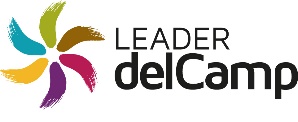 1.Documentació bàsica:Còpia del NIF del sol·licitantCòpia del NIF de la persona representantAcreditació de la representació de l'entitat per qualsevol mitjà vàlid en el dret que en deixi constànciaAcord del Ple municipal o de l'òrgan competent, per l'aprovació de la realització de l'actuació i per acollir-se a la convocatòria d'ajut LeaderAcreditació de la presentació dels comptes de l'entitat a la Sindicatura de Comptes2.Documentació descriptiva de les inversions a realitzar:Declaració amb el detall de les fonts de finançament de la inversió, amb la documentació corresponent que ho acrediti,Projecte tècnic elaborat d'acord amb els requeriments que estableix el Reial decret legislatiu 9/2017, de 8 de novembre, de Contractes del Sector Públic, per la que es transposa a l’ordenament jurídic espanyol les Directives del Parlament Europeu i del Consell 2014/23/UE y 2014/24/UE, de 26 de febrer de 2014.Informe justificatiu, segons model, de les necessitats energètiques de l'activitat en relació a inversions d'instal·lacions d'energies renovablesFactures dels consums energètics corresponents a la darrera anualitat, en cas de sol·licitar inversions relacionades amb la instal·lació d'energies renovables3.Documents actualitzats de la titularitat del lloc on es realitza la inversió:Nota simple del Registre de la propietat,Còpia del contracte de lloguer, liquidat,Còpia del contracte de cessió d'ús, liquidat,Certificació de l'entitat sol·licitant de la lliure disponibilitat dels terrenys necessaris per fer les obres o inversions objecte d'ajutInscripció al Llibre de béns immobles de l'ajuntament corresponent4. Documents per a la valoració tècnica i de compromisosMemòria de barems 2021Declaració de compromisos del promotorDeclaració de generació/manteniment de llocs de treball